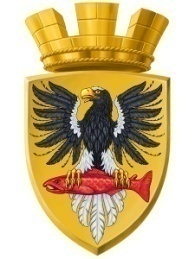 Р О С С И Й С К А Я  Ф Е Д Е Р А Ц И ЯКАМЧАТСКИЙ КРАЙП О С Т А Н О В Л Е Н И ЕАДМИНИСТРАЦИИ ЕЛИЗОВСКОГО ГОРОДСКОГО ПОСЕЛЕНИЯОт  19.02.2018 года                                                                                         № 160-п         г.ЕлизовоО присвоении адреса зданию жилого дома с кадастровым номером 41:05:0101008:3423 	Руководствуясь статьей 14 Федерального закона от 06.10.2003 № 131-ФЗ «Об общих принципах организации местного самоуправления в Российской Федерации», Уставом Елизовского городского поселения, согласно Правилам присвоения, изменения и аннулирования адресов, утвержденным постановлением Правительства Российской Федерации от 19.11.2014 № 1221, на основании заявления Жилиной И.В. и принимая во внимание: выписку из Единого государственного реестра недвижимости об основных характеристиках и зарегистрированных правах на объект недвижимости, удостоверяющую государственную регистрацию прав собственности на здание жилой дом от 18.10.2017 № 41:05:0101008:3423-41/001/2017-1; разрешение на строительство от 14.02.2015 года RU 41-501102-425-2015ПОСТАНОВЛЯЮ:Присвоить адрес зданию жилого дома с кадастровым номером 41:05:0101008:3423: Россия, Камчатский край, Елизовский муниципальный район, Елизовское городское поселение, Елизово г., 3-й Лыжный пер., д.11.2. Направить настоящее постановление в Федеральную информационную адресную систему для внесения сведений установленных данным постановлением.3. Управлению делами администрации Елизовского городского поселения опубликовать (обнародовать) настоящее постановление в средствах массовой информации и разместить в информационно – телекоммуникационной сети «Интернет» на официальном сайте администрации Елизовского городского поселения. 4. Жилиной И.В. обратиться в филиал федерального государственного бюджетного учреждения «Федеральная кадастровая палата Федеральной службы государственной регистрации, кадастра и картографии» по Камчатскому краю для внесения изменений уникальных характеристик объекта недвижимого имущества.5. Контроль за исполнением настоящего постановления возложить на руководителя Управления архитектуры и градостроительства администрации Елизовского городского поселения.ВрИО Главы администрации Елизовского городского поселения                                                     Д.Б. Щипицын